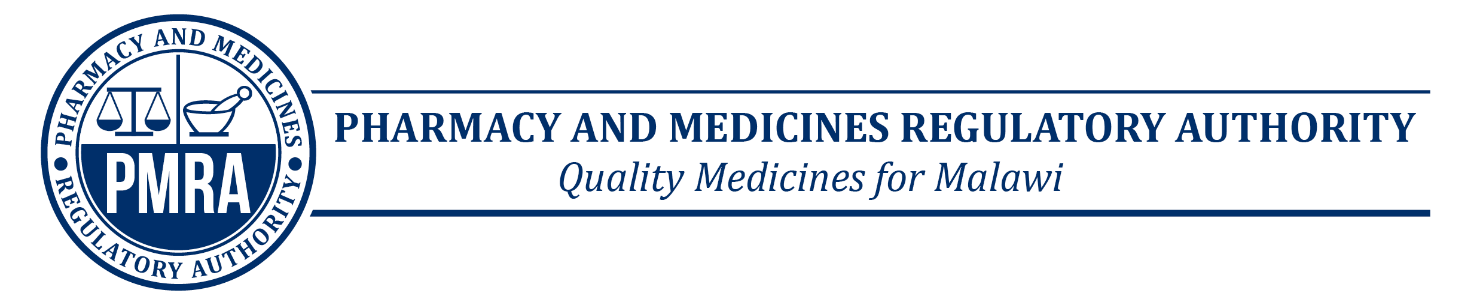 SCREENING CHECKLIST FOR PRODUCT REGISTRATION APPLICATIONSECTION SECTION DOCUMENTS Submitted? Submitted? Yes No Location (Page numbers) 1. 1. ADMINISTRATIVE INFORMATION 1.1 Comprehensive Table of Contents ~Include a complete list of all documents provided in      the product dossier by module ~The location of each document should be located by      the module number 1.2 Completed, signed and dated FORM 8A form 1.3 Introduction ~ Quality Information Summary ~Justification for the lack of certain documents and     deviation(s) from guidelines 1.4 Labelling 1.4.1 Copies of Outer carton Labels 1.4.2 Copies of Inner/Blister Labels 1.4.3 Copies of Package Insert (PI) 1.4.4 Copies of Patient Information Leaflet (PIL) 1.5 SmPC for Innovator Product 1.6 GMP certification/proof of GMP compliance for each FPP manufacturer {inclusive of secondary packer(s)} from a competent authority  GMP certification/proof of GMP compliance for each active pharmaceutical ingredient (API) manufacturer 2. 2. COMMON TECHNICAL DOCUMENT SUMMARIES 2.1 Overall CTD Table of Contents of Modules 2, 3, 4 and 5 2.2 Introduction 2.3 Quality Overall Summary (QOS)  2.4 Non-clinical Overview 2.5 Clinical Overview 2.6 Non-clinical Summary 2.6.1 Introduction 2.6.2 Pharmacology Written Summary 2.6.3 Pharmacology Tabulated Summary 2.6.4 Pharmacokinetics Written Summary 2.6.5 Pharmacokinetics Tabulated Summary 2.6.6 Toxicology Written Summary 2.6.7 Toxicology Tabulated Summary 2.7 Clinical Summary 2.7.1 Summary of Biopharmaceutics and Associated Analytical Methods 2.7.2 Summary of Clinical Pharmacology Studies 2.7.3 Summary of Clinical Efficacy 2.7.4 Summary of Clinical Safety 2.7.5 Synopses of Individual Studies 3. 3. QUALITY 3.1 Module 3 Table of Contents 3.2  Body of Data 3.2.S 3.2.S ACTIVE PHARMACEUTICAL INGREDIENTS ~If CEP (Certificate of Suitability) is submitted,     waiver of documents for this section can be granted     except for S4.1, S4.2 & S4.4. 	 ~Please note that information not included in the CEP     would have to be supported by substantial data (e.g.     S6 & S7 is required if no retest period and/or     packaging is stated in the CoA). Certificate of suitability (CEP) 3.2.S.2.1 3.2.S.2.1 Manufacturer(s) name and address 3.2.S.2.2 3.2.S.2.2 Description of Manufacturing Process and Process Controls 3.2.S.2.3 3.2.S.2.3 Control of Materials * 3.2.S.2.4 3.2.S.2.4 Controls of Critical Steps and Intermediates * 3.2.S.2.5 3.2.S.2.5 Process Validation and/or Evaluation ~ Must be submitted for sterile APIs and NCEs  * 3.2.S.2.6 3.2.S.2.6 Manufacturing Process Development * *: For applications with DMF, sections S2.3, S2.4, S2.5 and S2.6                     are included in the closed part of DMF *: For applications with DMF, sections S2.3, S2.4, S2.5 and S2.6                     are included in the closed part of DMF *: For applications with DMF, sections S2.3, S2.4, S2.5 and S2.6                     are included in the closed part of DMF 3.2.S.3 3.2.S.3 CHARACTERISATION 3.2.S.3.1 3.2.S.3.1 Elucidation of Structure and other Characteristics 3.2.S.3.2 3.2.S.3.2 Impurities 3.2.S.4 3.2.S.4 CONTROL OF API 3.2.S.4.1 3.2.S.4.1 Specifications of API 3.2.S.4.2 3.2.S.4.2 Analytical Procedures 3.2.S.4.3 3.2.S.4.3 Validation of Analytical Procedures *: Can be waived for methods that reference      compendial methods * 3.2.S.4.4 3.2.S.4.4 Batch Analyses for three batches  3.2.S.4.5 3.2.S.4.5 Justification of Specification *: Justification is not required if compendial requirements are met * 3.2.S.5 3.2.S.5 REFERENCE STANDARDS 3.2.S.6 3.2.S.6 CONTAINER CLOSURE SYSTEM Specifications Test Methods 3.2.S.7 3.2.S.7 STABILITY 3.2.S.7.1 3.2.S.7.1 Stability Summary and Conclusions 3.2.S.7.2 3.2.S.7.2 Post-approval Stability Protocol and Stability Commitment 3.2.S.7.3 3.2.S.7.3 Stability Data ~ At point of submission, at least 12 months of real time data and 6 months of accelerated data on at least 3 primary batches of the API should be provided Forced Degradation studies Accelerated Stability Studies Real-Time Stability Studies NOTE: S6 & S7 would have to be submitted if the retest period is not stated in the CEP 3.2.P 3.2.P FINISHED PHARMACEUTICAL PRODUCT (FPP) 3.2.P.1 3.2.P.1 Description and Composition of the FPP 3.2.P.2 3.2.P.2 Pharmaceutical Development 3.2.P.3 3.2.P.3 Manufacture 3.1 Manufactuer(s) name(s) and physical address(es) 3.2 Batch Formula ~For multiple batch sizes, batch formula for each   batch sizes are to be provided 3.3 Description of manufacturing process and process controls 3.4 Control of critical steps and intermediates 3.5 Process validation ~For three consecutive batches 3.2.P.4 3.2.P.4 Control of Excipients 4.1 Specifications 4.2 Analytical Procedures 4.3 Validation of Analytical Procedures 4.4 Justification of Specifications 4.5 Excipients of Human or Animal Origin *: BSE / TSE free certification * 4.6 Novel excipients *: Provide information provided as per full API       Section * 3.2.P.5 3.2.P.5 Control of FPP 5.1 Specification(s) of  Finished Pharmaceutical Product (FPP) 5.2 Analytical Procedures 5.3 Validation of Analytical Procedures 5.4 Batch Analyses for two batches  5.5 Characterisation of Impurities 5.6 Justification of Specification(s) 3.2.P.6 3.2.P.6 Reference Standards 3.2.P.7 3.2.P.7 Container- Closure System Test Methods Specifications 3.2.P.8 3.2.P.8 Stability 8.1 Stability Summary and Conclusions 8.2 Post-approval Stability Protocol and Stability Commitment * 8.3 Stability Data ~accelerated for 6 months for two batches  ~real time for at least 6 months for two batches  *:  (at time of approval at least 12 months real time     stability data should have been provided) Photostability Data Accelerated Stability Data Real-time Stability Data 3.2.R 3.2.R REGIONAL INFORMATION/ REQUIREMENTS 3.2.R.1 3.2.R.1 Production documentation Executed production documents Master production documents * Production documentation Executed production documents Master production documents 3.2.R.2 3.2.R.2 Analytical procedures and validation information * 3.3 3.3 LITERATURE REFERENCES * 4 4 NON-CLINICAL STUDY REPORTS 4.1 Table of Contents 4.2 Study Reports 4.2.1 Pharmacology 4.2.2 Pharmacokinetics 4.2.3 Toxicology 4.3 List of Literature References 5 CLINICAL STUDY REPORTS 5.1 Module 5 Table of Contents 5.2 Tabular Listing  5.3 Clinical Study Reports 5.3.1 Reports of Biopharmaceutical Studies 5.3.2 Reports of Studies Pertinent to Pharmacokinetics using Human Biomaterials 5.3.3 Reports of Pharmacokinetic (PK) Studies 5.3.4 Reports of Pharmacodynamic (PD) Studies 5.3.5 Reports of Efficacy and Safety Studies ~ Study reports of ALL clinical trials, including the      appendices & tables ~ Study reports of pivotal or relevant clinical trials 5.3.6 Reports of Post-marketing Experience 5.3.7 Case Report Forms and Individual Patient Listings  5.4 List of Key Literature References 5.5 Other Supporting Documents 